РЕСПУБЛИКА  ДАГЕСТАНАДМИНИСТРАЦИЯМУНИЦИПАЛЬНОГО  РАЙОНА«МАГАРАМКЕНТСКИЙ  РАЙОН» .                                                                      ПОСТАНОВЛЕНИЕ № 218«22»05_____2017г                                                                                      с. МагарамкентО подготовке объектов жилищно-коммунального хозяйства муниципального района «Магарамкентский район» к работе в осенне-зимний период 2017-2018 гг. __________________________________________________________________
        В целях своевременной и качественной подготовки объектов жилищно-коммунального хозяйства к работе в осенне-зимний период 2017-2018годов  
п о с т а н о в л я ю:       1. Образовать штаб по подготовке объектов ЖКХ и социальной сферы к работе в осенне-зимний период 2017-2018 годов в следующем составе:      Гаджиев А.Г.        – заместитель главы администрации  МР «Магарамкентскийрайон»(начальник штаба)   Бегов М. Ю.         – директор МКУ «Отделстроительства,  архитектуры и ЖКХ»(заместитель начальника штаба)Мамедкеримов Э.З.  – начальник отдела по делам  ГО  и ЧС администрации МР «Магарамкентскийрайон»Абейдуллаев У. М.   – начальник управления образования администрации                                          МР «Магарамкентский районХидиров С.Г.– директор МУП «ЖКХ»
Абдулгалимов  А. Н.–начальник отдела взаимодействия с органами местного                                                         самоуправления и обращениями граждан администрацииМР «Магарамкентский район»      Кадыров Т. А.            – директор МБУ «ОКС».       2. Утвердить план мероприятий по подготовке объектов ЖКХ и социальной сферы к осенне-зимнему периоду 2017-2018 годов (прилагается).       3. Контроль за выполнением настоящего постановления возложить на заместителя главы администрации МР «Магарамкентский район» Гаджиева А.Г.Глава муниципального района                                                    Ф.З. Ахмедов                                                                                                                                                                                                                                                                                          УТВЕРЖДЕН                                                                                                                                                                                                                                         постановлением  администрации                                                                                                                                                                                                          МР «Магарамкентский район»                                                                                                                                                                                                                           _22__.__05___.2017_ № _218_Планмероприятий по подготовке объектов ЖКХ муниципального района «Магарамкентский район»к осенне-зимнему периоду 2017-2018 годов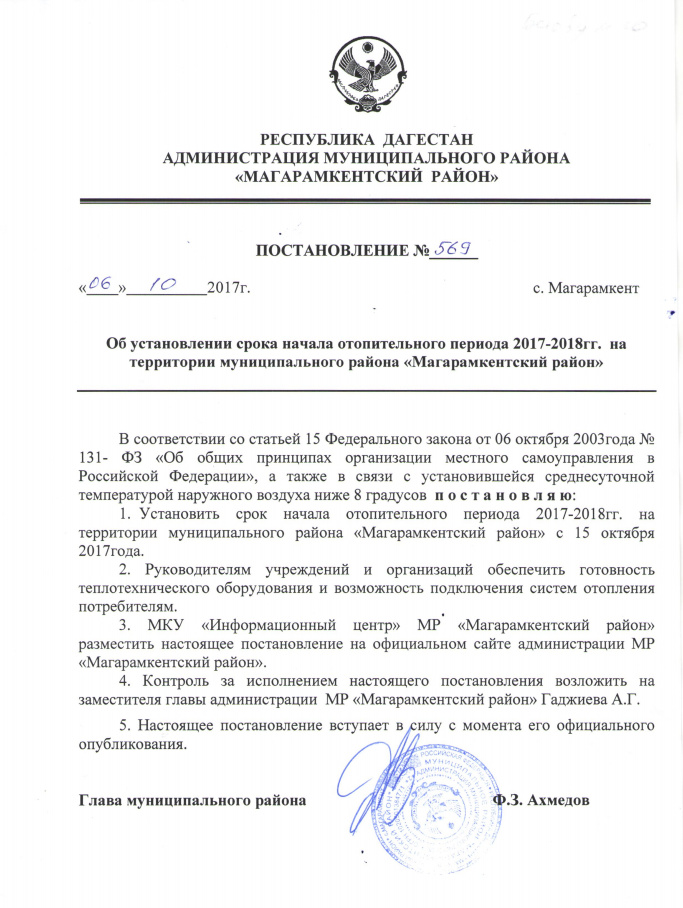 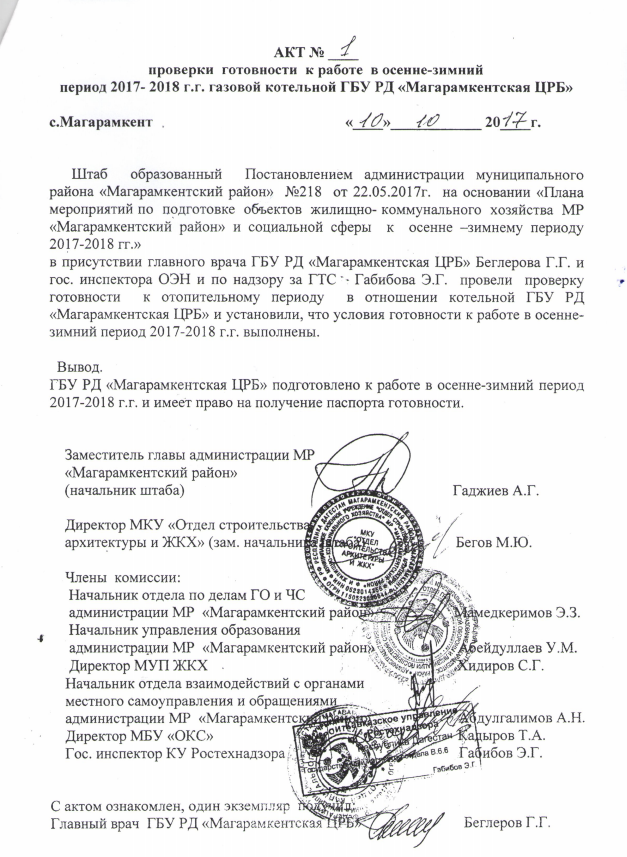 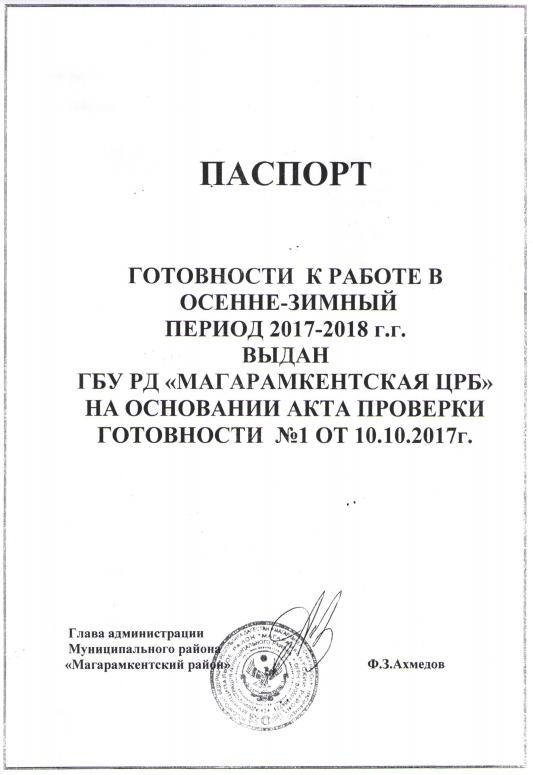 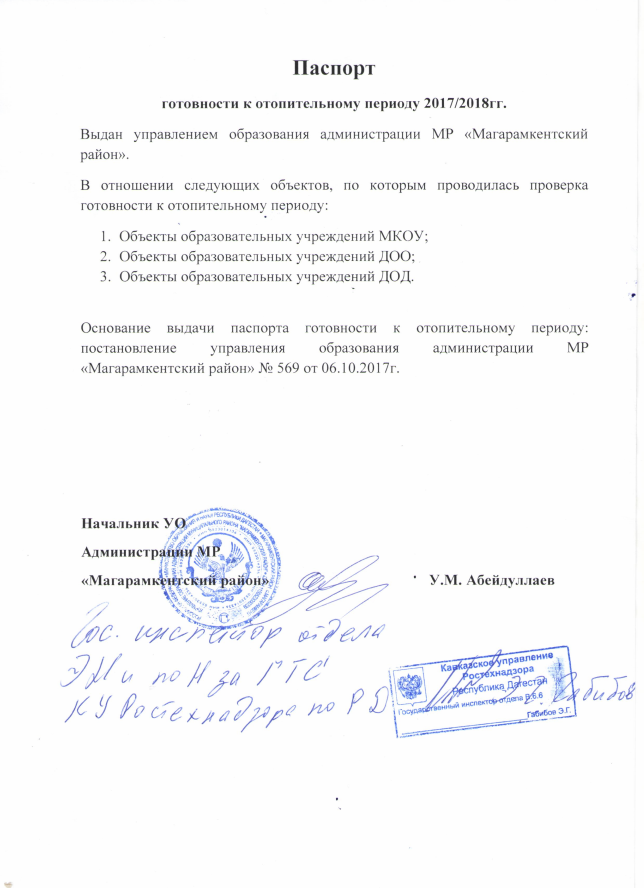 № п/пНаименования мероприятий( какие виды работ и в каких населенных пунктах)Ед. измерения(кв.м, км, ед., и т.д.)Всего в МОЗадание по подготовке(кв.м, км, ед., и т.д.)Финансированиемероприятий(тыс. руб.)Сроки исполненияОтветственный1ЖилищныйФонд (в разрезе видов работ по МКД)------2Водоснабжение, в том числе замена ветхих сетей(в разрезе видов работ, диаметр, протяж, улица, насосы и т.д)2.1Замена труб диаметром 325 на участке «Куйсун» «Водовод Джепель- Магаракент-Гапцах»п/м50050064001.06.2017г. по 31.09.2017г.МУП «ЖКХ»2.2Замена насосов ЭЦВ (артезианская скважина с. Магарамкент)Шт.116001.06.2017г. по 31.09.2017г.МУП «ЖКХ»2.3Ремонт разводящих сетей в с. Магарамкент диаметром 110ммп/м1200120080001.06.2017г. по 31.09.2017г.МУП «ЖКХ»2.4Ремонт разводящих сетей в с. Куйсун диаметром 100ммп/м150015005001.06.2017г. по 31.09.2017г.МУП «ЖКХ»2.5Ремонт разводящих сетей в с. Гильяр диаметром 100ммп/м10010040001.06.2017г. по 31.09.2017г.МУП «ЖКХ»3Водоотведение в том числе замена ветхих сетей(в разрезе видов работ, диаметр, протяж, улица)------4Котельные (в разрезе видов работ, тепловых насосов и т.д.)------5Тепловые сети, в том числе замена ветхих сетей (в разрезе видов работ, диаметр, протяж, улица)------6Газоснабжение (в разрезе видов работ, диаметр, протяж, улица)6.1Техническое обслуживание запорной арматуры распределительных газопроводов в зоне обслуживания ЭГСШт.72072032001.06.2017г. по 31.09.2017г.Эксплутационно-газовая служба Магарамкентского района ОАО «Дагестангазсервис6.2Текущий ремонт ГРП в с. Магарамкент, Гапцах, Новый Аул, Яраг-Казмаляр, Картас-Казмаляр, Филя, Бут-КазмалярЕд.101035001.06.2017г. по 31.09.2017г.Эксплутационно-газовая служба Магарамкентского района ОАО «Дагестангазсервис6.3Текущий ремонт ШРП в зоне обслуживания ЭГС Магарамкентского районаЕд.202015001.06.2017г. по 31.09.2017г.Эксплутационно-газовая служба Магарамкентского района ОАО «Дагестангазсервис6.4Покраска газопровода среднего давления диаметром 159 мм в с. Магарамкент, Гапцах, АГРС -СоветскоеКм.6,06,048101.06.2017г. по 31.09.2017г.Эксплутационно-газовая служба Магарамкентского района ОАО «Дагестангазсервис6.5Остекление оконных переплетов и ремонт кровли здания ГРПЕд.10102501.06.2017г. по 31.09.2017г.Эксплутационно-газовая служба Магарамкентского района ОАО «Дагестангазсервис7Электроснабжение (в разрезе видов работ, диаметр, протяж, улица)7.1Ремонт электропроводки МКДОУ «Теремок» в с. Магарамкент24501.06.2017г. по 31.09.2017г.Магарамкентские РЭС ОАО «ЭС ОАО «Дагэнергосеть»8Благоустройство (в разрезе видов работ,  протяж, улица)8.1Гравирование дороги к полигону в с. Магарамкентп/м40040090001.06.2017г. по 31.09.2017г.Администрация СП «сельсовет «Магарамкентский»9Создание материально-технических ресурсов370Администрация СП «сельсовет «Магарамкентский»10Создание топлива10.1Обеспечение твердым топливом  Азадоглынской СОШКуб.м65654001.06.2017г. по 31.09.2017г.Администрация МР «Маграмкентский район»10.2Обеспечение твердым топливом  Гарахской ООШКуб.м45452701.06.2017г. по 31.09.2017г.Администрация МР «Маграмкентский район»10.3Обеспечение твердым топливом  Чахчахской НОШКуб.м1515901.06.2017г. по 31.09.2017г.Администрация МР «Маграмкентский район»